ПОСТАНОВЛЕНИЕот 10.09.2018 г. № 477а.  ХакуринохабльО назначении публичных слушаний по вопросу предоставлении разрешения на отклонение от предельных параметров разрешенного строительства, реконструкции объектов капитального строительства на земельном участке по адресу: Республика Адыгея, Шовгеновский район, х.Мокроназаров, ул.Садовая, 33бВ соответствии со ст.40 Градостроительного Кодекса Российской Федерации, с Положением "О порядке организации и проведения общественных обсуждений или публичных слушаний в области градостроительной деятельности в Шовгеновском районе", утвержденным решением Совета народных депутатов Шовгеновского района от 13.07.2018 г. №83 и на основании заявления Порохня Марины Ивановны от 10.09.2018 г.ПОСТАНОВЛЯЮ:Назначить публичные слушания по вопросу предоставлении разрешения на отклонение от предельных параметров разрешенного строительства, реконструкции объектов капитального строительства на земельном участке по адресу: Республика Адыгея, Шовгеновский район, х.Мокроназаров, ул.Садовая, 33б. Публичные слушания по данному вопросу провести с 19 сентября 2018 года до 12 октября 2018 года. Собрание участников публичных слушаний провести 12 октября 2018 года в 10 часов 00 минут в актовом зале администрации МО «Шовгеновский район» по адресу: а.Хакуринохабль, ул.Шовгенова, 7.Ознакомиться с материалами о предоставлении разрешения на отклонение от предельных параметров разрешенного строительства, реконструкции объектов капитального строительства на земельном участке по адресу: Республика Адыгея, Шовгеновский район, х.Мокроназаров, ул.Садовая, 33б можно в отделе архитектуры и градостроительства МО «Шовгеновский район».Заявления об участии в публичных слушаниях, предложения граждан по вопросу предоставлении разрешения на отклонение от предельных параметров разрешенного строительства, реконструкции объектов капитального строительства на земельном участке по адресу: Республика Адыгея, Шовгеновский район, х.Мокроназаров, ул.Садовая, 33б принимаются в письменном виде отделом архитектуры и градостроительства администрации МО «Шовгеновский район» по адресу: а. Хакуринохабль, ул. Шовгенова, 13, с 9.00 до 18.00. в рабочие дни до 12 октября 2018 года.  Оповещение о назначении публичных слушаний опубликовать в районной газете «Заря».Контроль за исполнением данного постановления возложить на отдел архитектуры и градостроительства МО «Шовгеновский район».РЕСПУБЛИКА АДЫГЕЯ Администрация муниципального образования «Шовгеновский район»     385440, аул Хакуринохабль,  ул.Шовгенова, 9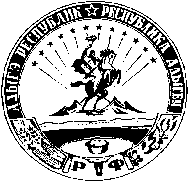 АДЫГЭ РЕСПУБЛИК Муниципальнэ образованиеу «Шэуджэн район» иадминистрацие                 385440, къ. Хьакурынэхьабл,  ур.Шэуджэным ыцI, 9Глава администрацииМО «Шовгеновский район»Р. Р. Аутлев